Дисциплина «Немецкий язык»для студентов 4 курса заочного обученияпо дистанционному обучению.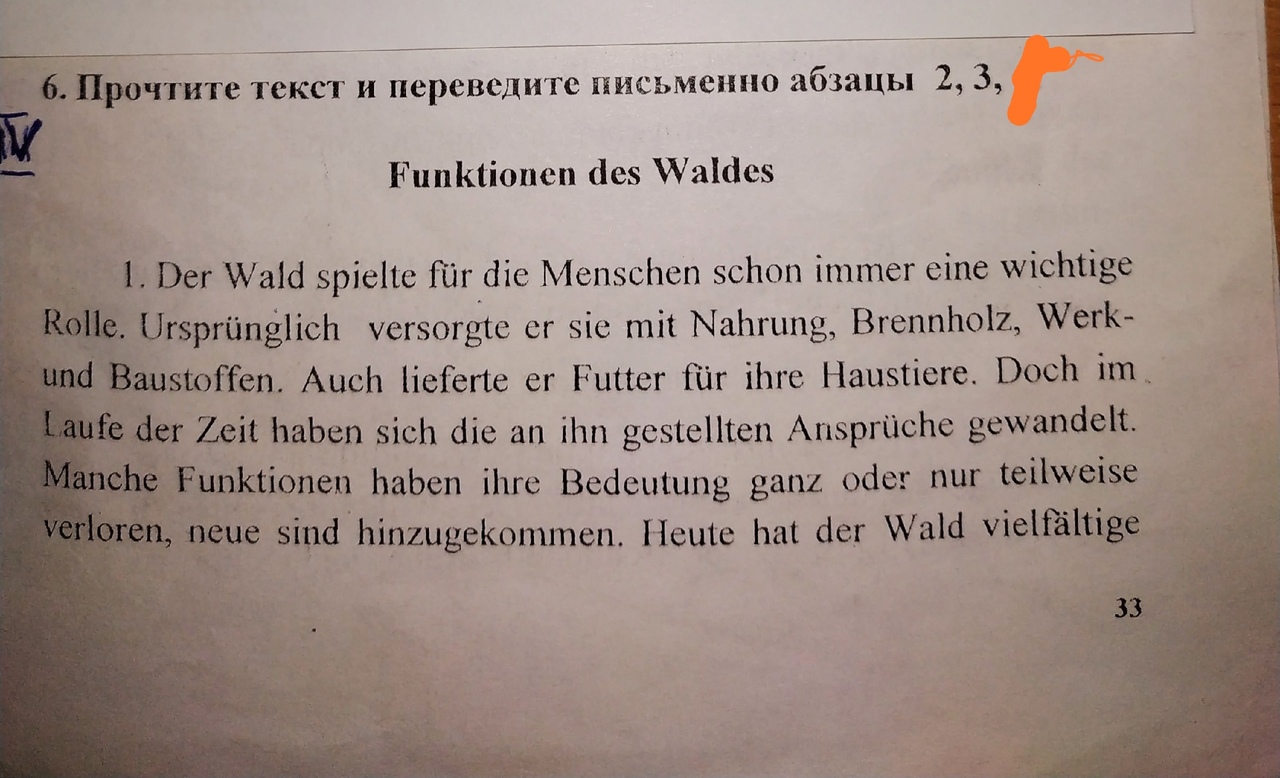 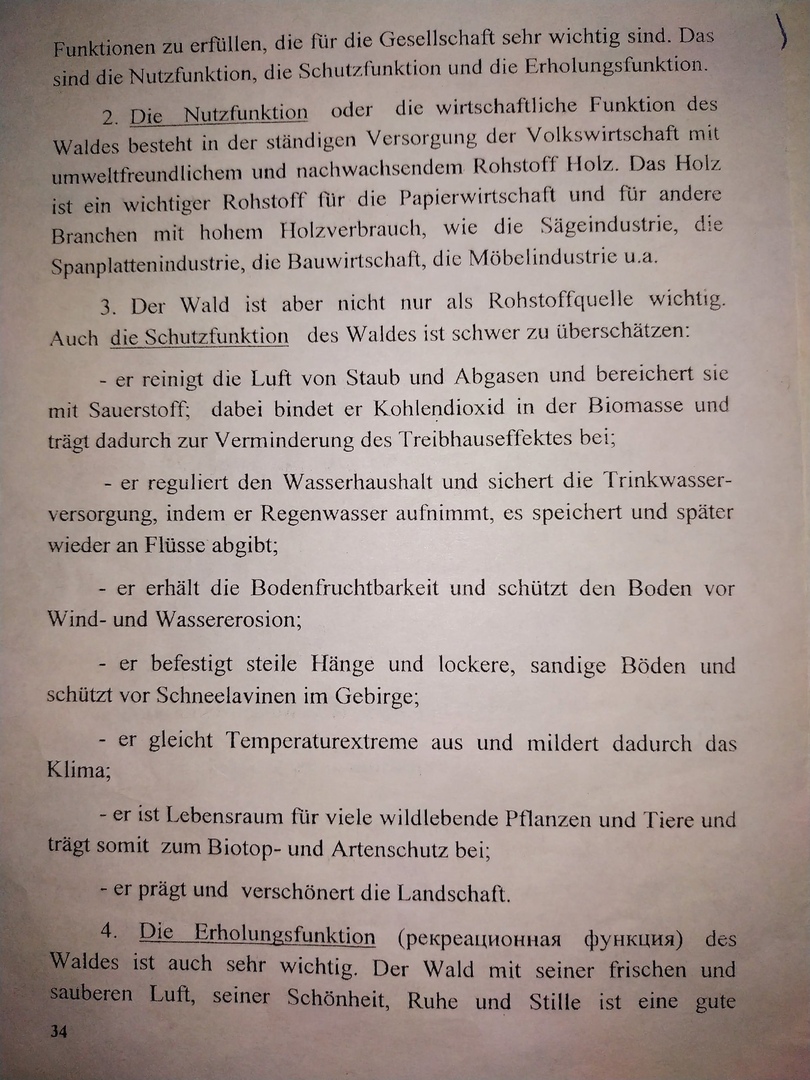 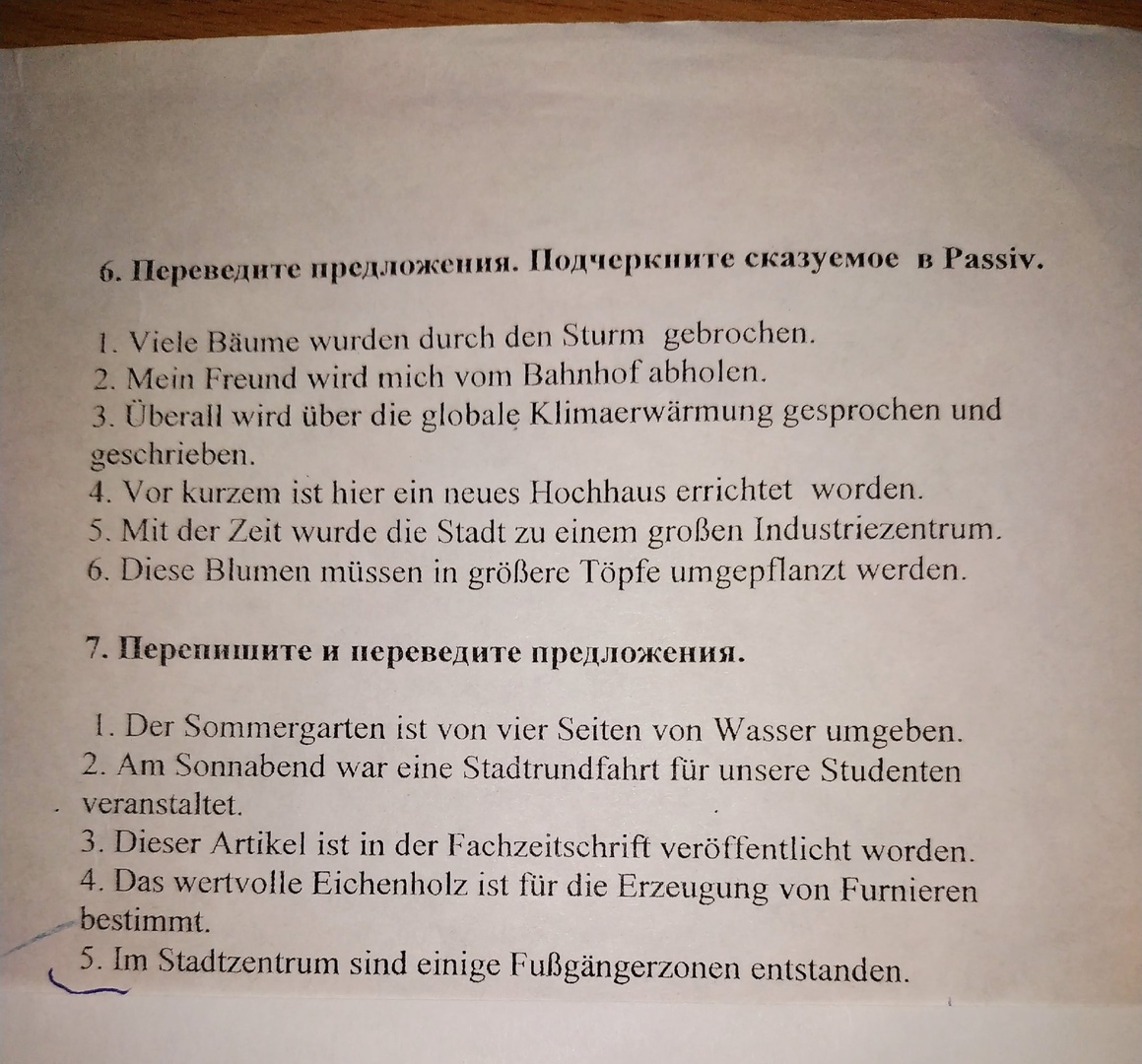 